Associate of Applied Science Degree in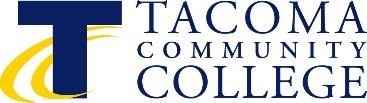 NETWORKING AND CYBERSECURITYEffective: Chair: Dr. Sergio Hernandez Del Cid, shernandez@tacomacc.edu*Student MUST be authorized by the program chair to enroll in this course section.NOTE: To earn this degree, students must have earned all 95 credits with a cumulative GPA of 2.0 or higher. Courses are offered in Lecture, Web-enhanced, Hybrid and Fully Online modes. Not every course is  offered in every mode. Not every course is offered every quarter.Updated 04/01/2022Name: ___________________________  SID___________________  Advisor: _________________________Date:Name: ___________________________  SID___________________  Advisor: _________________________Date:Name: ___________________________  SID___________________  Advisor: _________________________Date:Name: ___________________________  SID___________________  Advisor: _________________________Date:Name: ___________________________  SID___________________  Advisor: _________________________Date:Help Desk CertificateCreditsOfferedHelp Desk CertificateIT 102Microcomputer Fundamentals (corequisite with IT 110)5F,W,SpHelp Desk CertificateIT 110Operating Systems I (corequisite with IT 102)5F,W,SpHelp Desk CertificateIT 247IT Project Management /Help Desk operations (prereq: CU 105)5W,SHelp Desk CertificateCredits:1515TechnicalSupport CertificateTechnicalSupport CertificateIT 210Operating Systems II (prereq: IT 102&110)5W, STechnicalSupport CertificateIT 260Client/Server Technology (prereq: IT 102&110)5W,STechnicalSupport CertificateIT 261Administration of Networks (prereq: IT 102&110)5W,STechnicalSupport CertificateIT 211Operating Systems III (prereq: IT 102&110)5F,SpTechnicalSupport CertificateCredits:2035Program Core CoursesProgram Core CoursesIT 201Introduction to Programming5F,SpProgram Core CoursesIT 271Internetworking5F,WProgram Core CoursesIT 275Security Assessment and Remediation5W,SpProgram Core CoursesIT 246Data Storage Security and Management5F,WProgram Core CoursesIT 270Service and Support Fundamentals (prereq: IT 261)5F,SpProgram Core CoursesIT 278Incident Response and Intrusion Analysis (prereq: IT 275)5Sp,SProgram Core CoursesIT 249Database Programming (prereq: IT 246)5W,SpProgram Core CoursesIT 280Capstone (prereq: IT 271)5Sp,SProgram Core CoursesCredit Subtotal:4075Distribution CreditsDistribution Credits*IT 299Independent Study & Special Projects2-5F,W,Sp,SDistribution Credits*IT 290Work Internship5F,W,Sp,SDistribution CreditsBUS 110Business MathBUS 110 preferred, but MATH 107 OR MATH& 146 may be used in lieu of BUS 110.5F,W,Sp,SDistribution CreditsBUS 164Leadership and Human Relations5F,W,Sp,SDistribution CreditsCMST&101Introduction to Communication5F,W,Sp,SDistribution CreditsENGL& 101English Composition5F,W,Sp,SDistribution Credits Total Credits:2095F 	W 	Sp	_S 	F 	W 	Sp 	S 	